ΕΛΛΗΝΙΚΗ ΔΗΜΟΚΡΑΤΙΑ     ΠΡΩΤΟΔΙΚΕΙΟ ΛΙΒΑΔΕΙΑΣ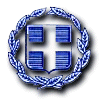      ΠΡΟΕΔΡΟΣ	ΑΡΙΘΜΟΣ  ΠΡΑΞΗΣ   6 /2021Η ΠΡΟΕΔΡΟΣ   ΠΡΩΤΟΔΙΚΩΝ ΛΙΒΑΔΕΙΑΣ     Αφού έλαβε υπόψη: Α. Το άρθρο 1, ΑΑ 4, της με αριθμ. Δ1α/ΓΠ.οικ. 3060/16-01-2021 (ΦΕΚ 89 τ. Β΄) ΚΥΑ των Υπουργών ΟΙΚΟΝΟΜΙΚΩΝ-ΑΝΑΠΤΥΞΗΣ ΚΑΙ ΕΠΕΝΔΥΣΕΩΝ-ΠΡΟΣΤΑΣΙΑΣ ΤΟΥ ΠΟΛΙΤΗ-ΕΘΝΙΚΗΣ ΑΜΥΝΑΣ-ΠΑΙΔΕΙΑΣ ΚΑΙ ΘΡΗΣΚΕΥΜΑΤΩΝ–ΕΡΓΑΣΙΑΣ ΚΑΙ ΚΟΙΝΩΝΙΚΩΝ ΥΠΟΘΕΣΕΩΝ-ΥΓΕΙΑΣ-ΠΕΡΙΒΑΛΛΟΝΤΟΣ ΚΑΙ ΕΝΕΡΓΕΙΑΣ ΠΟΛΙΤΙΣΜΟΥ ΚΑΙ ΑΘΛΗΤΙΣΜΟΥ-ΔΙΚΑΙΟΣΥΝΗΣ-ΕΣΩΤΕΡΙΚΩΝ-ΜΕΤΑΝΑΣΤΕΥΣΗΣΚΑΙ ΑΣΥΛΟΥ -ΥΠΟΔΟΜΩΝ ΚΑΙ ΜΕΤΑΦΟΡΩΝ –ΝΑΥΤΙΛΙΑΣ ΚΑΙ ΝΗΣΙΩΤΙΚΗΣ ΠΟΛΙΤΙΚΗΣ-ΑΓΡΟΤΙΚΗΣ ΑΝΑΠΤΥΞΗΣ ΚΑΙ ΤΡΟΦΙΜΩΝ , «΄Εκτακτα  μέτρα προστασίας της δημόσιας υγείας από τον κίνδυνο περαιτέρω διασποράς του κορωνοϊού covid-19 στο σύνολο της Επικράτειας για το διάστημα από τη Δευτέρα 18 Ιανουαρίου  2021  και ώρα 6:00΄ έως και  τη  Δευτέρα 25 Ιανουαρίου 2021 και ώρα  6:00΄», στο οποίο προβλέπεται, ότι με απόφαση του αρμοδίου οργάνου διοίκησης του  οικείου Δικαστηρίου ή Εισαγγελίας, που τοιχοκολλάται στην είσοδο του Δικαστηρίου ή της Εισαγγελίας και αναρτάται στην ιστοσελίδας, εφόσον διαθέτουν, ορίζονται τα ειδικότερα ζητήματα που ανάγονται στην εύρυθμη διεξαγωγή των εργασιών τους, καθώς και όλα τα αναγκαία μέτρα που τηρούνται υπ’ ευθύνη τους , για την  ασφαλή λειτουργία του Δικαστηρίου ή της Εισαγγελίας ενόψει της πανδημίας του κορωνοϊου covid -19Β. Τις υπηρεσιακές ανάγκες, ως και την εύρυθμη λειτουργία του Πρωτοδικείου Λιβαδειάς      ΑΠΟΦΑΣΙΖΕΙ:  ότι για το χρονικό διάστημα από 18-01-2021  και ώρα 6:00΄έως και 25-01-2021 και ώρα 6:00΄ θα ισχύουν τα εξής:       1. Δεν αναστέλλονται οι προθεσμίες, που προβλέπονται στα άρθρα  215, 237, 238 ΚΠολΔ, καθώς και οι προθεσμίες που αφορούν τις υποθέσεις αρμοδιότητας Πολυμελούς και Μονομελούς Πρωτοδικείου (τακτική διαδικασία), οι οποίες εκδικάζονται με τις διατάξεις του Ν.2915/2001 (Α΄109), όπως τροποποιήθηκε με το Ν.4055/2012 (α΄51) και οι προθεσμίες που προβλέπονται στο άρθρο 4Δ ,4ΣΤ,4Η,4Θ,4Ι,4ΙΑ,4ΙΒ και 4ΙΣΤ του Ν. 3869/2010 (Α΄130), όπως προστέθηκε με το άρθρο 1. Του Ν. 4745/2020 (Α΄214)2.Θα εκδικάζονται οι υποθέσεις της τακτικής διαδικασίας (Πολυμελούς & Μονομελούς), που δικάζονται σύμφωνα με τις διατάξεις του ν.4335/2015 (νέα τακτική).    3.Θα εκδικάζονται οι υποθέσεις της τακτικής διαδικασίας που εκδικάζονται σύμφωνα με τις διατάξεις του Ν.2912/2001 (α΄109), όπως τροποποιήθηκε με το Ν.4055/2012 (Α΄51), στις οποίες δεν εξετάζονται μάρτυρες. 4.Θα εκδικάζονται οι υποθέσεις ειδικών διαδικασιών και εφέσεων κατά ερήμην αποφάσεων εισαγομένων κατά το άρθρο 528 ΚΠολ.Δ, στις οποίες  δεν εξετάζονται  μάρτυρες.      5.Θα εκδικάζονται  οι εφέσεις, οι οποίες έχουν εκδικασθεί στον πρώτο  βαθμό αντιμωλία των διαδίκων κατά την τακτική διαδικασία ή σύμφωνα με τις διατάξεις των ειδικών διαδικασιών   είτε με αυτοπρόσωπη παράσταση των πληρεξουσίων δικηγόρων των διαδίκων, είτε με δήλωση των άρθρων 242 και 524 Κ.Πολ.Δ, η οποία υποβάλλεται έστω και από τον ένα (1) εκ των πληρεξουσίων δικηγόρων των διαδίκων.      6. Θα εκδικάζονται οι υποθέσεις των  ασφαλιστικών μέτρων  στις οποίες δεν εξετάζονται μάρτυρες, με τη δυνατότητα προσκόμισης ένορκων βεβαιώσεων. Κατ΄ εξαίρεση, αποκλειστικά και μόνο στις δίκες ασφαλιστικών μέτρων που έχουν ως αντικείμενο εγγυοδοσία, εγγραφή ή εξάλειψη  ή μεταρρύθμιση προσημείωσης υποθήκης, συντηρητική κατάσχεσης κινητής ή ακίνητης περιουσίας, δικαστική μεσεγγύηση, σφράγιση, αποσφράγιση, απογραφή και δημόσια κατάθεση κατά  τα άρθρα 737,738 Κ.Πολ.Δ, ευρωπαϊκή διαταγή δέσμευσης λογαριασμού κατά άρθρο 738Α Κ.Πολ.Δ, , τις ανακλήσεις αυτών, καθώς και τις σχετικές με αυτές διαφορές του άρθρο702 Κ.Πολ.Δ, δύνανται να εξετάζονται  μάρτυρες στο ακροατήριο.         7. Θα εκδικάζονται οι υποθέσεις εκούσιας δικαιοδοσίας πρώτου και δεύτερου βαθμού , στις οποίες δεν εξετάζονται μάρτυρες, με τη δυνατότητα προσκόμισης ένορκων βεβαιώσεων.  Ειδικώς  και κατ’ εξαίρεση  στις δίκες εκουσίας δικαιοδοσίας που έχουν ως αντικείμενο τη θέση σε δικαστική συμπαράσταση (801 επ.Κ.Πολ.Δ)  δύναται να εξετάζονται μάρτυρες στο ακροατήριο. Περαιτέρω,  οι δίκες εκουσίας δικαιοδοσίας δευτέρου  βαθμού   που αφορούν  υποθέσεις ειδικών  νόμων, που  δικάζονται κατά τη διαδικασία της εκουσίας  δικαιοδοσίας και οι δίκες  του άρθρου 1 του ν.4745/2020 (Α΄214), θα γίνονται με αυτοπρόσωπη παράσταση των πληρεξουσίων δικηγόρων των διαδίκων, χωρίς την εξέταση μαρτύρων  και με  τη δυνατότητα προσκόμισης ενόρκων βεβαιώσεων      8.  Θα  εκδικάζονται  οι αγωγές του άρθρο 22 του ν. 1264/1982 (Α΄79)   Στις ανωτέρω περιπτώσεις 3,4, 6 πρώτο εδάφιο και 7 πρώτο εδάφιο θα λαμβάνει χώρα την προτεραία  της δικασίμου έγγραφη δήλωση των πληρεξουσίων δικηγόρων των διαδίκων,   ότι η συγκεκριμένη υπόθεση θα εκδικαστεί χωρίς την εξέταση μαρτύρων, η οποία  θα κοινοποιείται στους  γραμματείς των δικαστηρίων με τη χρήση  της ηλεκτρονικής αλληλογραφίας. Εφόσον όλοι οι διάδικοι έχουν υποβάλει δήλωση κατά το προηγούμενο εδάφιο, η υπόθεση εντάσσεται προς εκφώνηση στο οικείο πινάκιο ή έκθεμα και συζητείται παρουσία των πληρεξουσίων δικηγόρων. Σε περίπτωση  κατά την οποία δεν υποβληθεί η δήλωση του ανωτέρω εδαφίου, από τους πληρεξουσίους δικηγόρους των διαδίκων, οι υποθέσεις αποσύρονται και δεν συζητούνται, χωρίς να απαιτείται η παρουσία των πληρεξουσίων δικηγόρων  των διαδίκων.       Συναινετικά αιτήματα αναβολής για τις περιπτώσεις 2,3,4,5,6 και 7  υποβάλλονται σύμφωνα με την παρ. 2 του άρθρου 158  του Ν.4764/2020 .   9.  Θα χορηγούνται  και θα ανακαλούνται οι  προσωρινές  διαταγές, οι οποίες συζητούνται δια υπομνημάτων  των πληρεξουσίων δικηγόρων των διαδίκων και χωρίς την εξέταση μαρτύρων. Οι προσωρινές διαταγές που έχουν χορηγηθεί και έχουν ισχύ έως τη συζήτηση της υπόθεσης, παρατείνονται οίκοθεν με απόφαση του Προέδρου Υπηρεσίας, ο οποίος ορίζει τη διάρκεια της παράτασης των προσωρινών διαταγών.     10. Θα κατατίθενται αιτήσεις διαταγών πληρωμής και απόδοσης χρήσης μισθίου     11.Θα εκδικάζονται τα αυτόφωρα πλημμελήματα, εφόσον αφορά κατηγορούμενο που κρατείται, δυνάμει των διατάξεων περί αυτόφωρης διαδικασίας     12. Θα γίνεται η κλήρωση των ενόρκων και η έναρξη της συνόδου του  ΜΟΔ εφόσον κατά τη σύνοδο είναι προσδιορισμένες προς εκδίκαση υποθέσεις κακουργημάτων των οποίων οι κατηγορούμενοι είναι  προσωρινά κρατούμενοι και συμπληρώνεται το ανώτατο όριο προσωρινής κράτησης  και υποθέσεις που αφορούν κακουργήματα, ο χρόνος παραγραφής των οποίων συμπληρώνεται εντός του χρονικού διαστήματος από την έναρξη της αναστολής μέχρι και τις 31-12-2023.     13. Θα εκδικάζονται οι ποινικές δίκες που αφορούν  πλημμελήματα, ο χρόνος παραγραφής των οποίων συμπληρώνεται εντός του χρονικού διαστήματος από την έναρξη της αναστολής μέχρι και τις 31-12-2022. Το δικαστήριο αποφασίζει κατά περίπτωση για την εκδίκαση ή την διακοπή αυτών.      14. Θα εκδικάζονται οι αιτήσεις αναστολής εκτέλεσης κατά τα άρθρα 471 και 497 Κώδικα Ποινικής Δικονομίας ( ΚΠΔ Ν.4620/2019 Α΄96 ), ακύρωσης της διαδικασίας κατά τα άρθρα 341 και 435 ΚΠΔ, ακύρωσης της απόφασης κατά τα άρθρα 430 και 431 ΚΠΔ, αναβολής ή διακοπής εκτέλεσης ποινής κατά τα άρθρα 555 και 557 ΚΠΔ, καθώς και οι αιτήσεις, που αφορούν στον καθορισμό συνολικής ποινής κατ’ άρθρο 551 ΚΠΔ, στην απότιση χρηματικής ποινής σε δόσεις εντός προθεσμίας κατ’ άρθρο 80 ισχύοντος Ποινικού Κώδικα (ΠΚ.Ν4619/2019, Α΄95) και 82 προϊσχύσαντος Ποινικού κώδικα (π.δ 283/1985, Α 106) και στη μετατροπή της χρηματικής ποινής ή του προστίμου σε παροχή κοινωφελούς εργασίας κατ’ άρθρο 82 παρ. 5 προϊσχύσαντος ΠΚ.       15. Θα εκδικάζονται οι υποθέσεις  περί παράτασης εξακολούθησης ή αντικατάστασης θεραπευτικών μέτρων, καθώς και αιτήσεις του Εισαγγελέα περί άρσης ή αντικατάστασης των ως άνω μέτρων (άρθρο 70 Π.Κ, Ν.4619/2019, Α΄95)       16. Θα δημοσιεύονται  αποφάσεις.     17. Η Γραμματεία  του Δικαστηρίου κατά το ως άνω χρονικό διάστημα  θα λειτουργεί με το αναγκαίο προσωπικό, για την εξυπηρέτηση των αναγκών της Υπηρεσίας. Θα χορηγείται ειδική άδεια σε υπαλλήλους που ανήκουν σε ομάδα αυξημένου κινδύνου.       Η εξυπηρέτηση κοινού θα πραγματοποιείται σε επείγουσες περιπτώσεις  και υποχρεωτικά κατόπιν ραντεβού στα τηλέφωνα επικοινωνίας:  22961-29438 (Προϊσταμένη Γραμματείας), 2261-22986  (εσωτ.201) [πιστοποιητικά -εκουσία δικαιοδοσία], 2261-22986 (εσωτ.202) [ειδική διαδικασία, εφέσεις, διαταγές πληρωμής],2261-22986(εσωτ.204)[τακτική διαδικασία Πολ/λούς & Μον/λούς, ασφαλιστικά],2261-22986 (εσωτ.203) [Μον/λές Πλημ/κειο, ΜΟΔ],2261-22986(εσωτ.205)[Τριμελές  Πλημ/κειο, ανάκριση, βουλεύματα]  και στις  ηλεκτρονικές διευθύνσεις: grammateia@protodikeio-livadeias. gov. gr (Προϊσταμένη Γραμματείας), politiko@protodikeio-livadeias.gov.gr (πιστοποιητικά -εκουσία δικαιοδοσία, ειδική διαδικασία, εφέσεις, διαταγές πληρωμή, τακτική διαδικασία Πολ/λούς & Μον/λούς, ασφαλιστικά) ,poiniko@protodikeio-livadeias.gov.gr(Μον/λές Πλημ/κειο, ΜΟΔ,[Τριμελές  Πλημ/κειο) και anakrisi@ protodikeio-livadeias.gov.gr (ανάκριση, βουλεύματα) .  18. Τα ειδικότερα ζητήματα που ανάγονται στην εύρυθμη διεξαγωγή των εργασιών του Πρωτοδικείου,  καθώς και εκείνα που κατά περίπτωση και κατά την κρίση του Προέδρου Υπηρεσίας  έχουν κατεπείγοντα χαρακτήρα και χρήζουν άμεσης αντιμετώπισης ρυθμίζονται με απόφαση του Προέδρου Υπηρεσίας.     19. Η  λειτουργία των Δικαστηρίων θα γίνεται με αυστηρή τήρηση των παρακάτω μέτρων προστασίας της δημόσιας υγείας από τον κορωνοϊό covid 19 δηλ.:  α. Στην αίθουσα του δικαστηρίου επιτρέπεται η παρουσία μέχρι δεκαπέντε (15) ατόμων, β. Σε όλους τους χώρους του Δικαστικού Μεγάρου  θα τηρείται αυστηρά η απόσταση του ενάμισι (1,5) μέτρου μεταξύ των παρευρισκομένων, γ. Η χρήση μη ιατρικής μάσκας ή ασπίδας προστασίας  προσώπου είναι υποχρεωτική από τους δικαστές, εισαγγελείς  γραμματείς, συνηγόρους, διαδίκους και λοιπούς παρισταμένους εντός των δικαστικών αιθουσών (ακροατηρίων) και γραφείων, δ. Οι εισερχόμενοι στο κτίριο του Δικαστικού Μεγάρου  και καθ' όλη τη διάρκεια της παραμονής τους εντός αυτού υποχρεωτικά θα φορούν μάσκα και θα χρησιμοποιούν τα απολυμαντικά, που έχουν τοποθετηθεί στις  εισόδους των Υπηρεσιών, ε. Η είσοδος στα γραφεία των δικαστών,  και των υπαλλήλων του  Πρωτοδικείου   θα γίνεται ανά ένα άτομο μόνο και μετά από συνεννόηση με τον αρμόδιο υπάλληλο. Λιβαδειά 18-01-2021Η ΠΡΟΕΔΡΟΣ  ΠΡΩΤΟΔΙΚΩΝ ΛΙΒΑΔΕΙΑΣΟΥΡΑΝΙΑ-ΑΙΚΑΤΕΡΙΝΗ ΚΩΤΣΙΟΥ